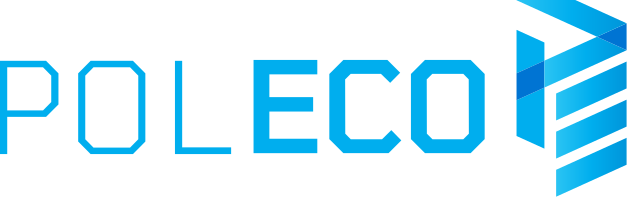 Informacja prasowa 							              Poznań, 20.02.2020 r.POLECO platformą biznesu, wiedzy i technologiiKompleksowa oferta rozwiązań dla ochrony środowiska i zrównoważonego rozwoju, konferencje, spotkania eksperckie, międzynarodowy charakter, a także nowość – strefa spotkań B2B – to tylko to tylko wybrane aspekty nowej odsłony targów POLECO.Międzynarodowe Targi Ochrony Środowiska POLECO to targi poświęcone najnowocześniejszym technologiom środowiskowym. Od ponad trzydziestu lat POLECO przyciąga na teren Międzynarodowych Targów Poznańskich tysiące osób zainteresowanych różnymi aspektami ochrony środowiska, zrównoważonego rozwoju i gospodarki komunalnej. Podczas POLECO przedstawiane są najnowsze programy i regulacje prawne, prezentowane są nowe rozwiązania systemowe, a także omawiane kierunki rozwoju branży. To w Poznaniu przedstawiciele biznesu, polityki i nauki dyskutują na najbardziej nurtujące problemy tego sektora. Kompleksowa oferta prezentowana przez wystawców z Polski i zagranicy to przegląd najnowszych ekologicznych trendów oraz technologicznych nowinek dla firm związanych z branżą, ale także różnych gałęzi przemysłu i przedsiębiorstw uwzględniających w swojej działalności aspekty środowiskowe. Spotkania B2BNowością tegorocznej edycji POLECO będzie strefa spotkań B2B czyli business to business, które są szybką i skuteczną metodą wyszukiwania partnerów biznesowych. W specjalnie zaprojektowanej przestrzeni odbędą się bezpośrednie spotkania kontrahentów z przedstawicielami producentów, dystrybutorów oraz dostawców rozwiązań dla ochrony środowiska. Umożliwiają one także nawiązanie kontaktów biznesowych pomiędzy zainteresowanymi stronami. Spotkania B2B ułatwiają wymianę i przepływ informacji, pozwalają tworzyć pozytywny wizerunek firmy, a także budować i utrzymywać długofalowe relacje biznesowe. Mają również znaczący wpływ na zwiększenie liczby kontrahentów z kraju i zagranicy.Eko rozwiązaniaPOLECO to prezentacja rozwiązań dla przedsiębiorstw z różnych gałęzi przemysłu. Oprócz kompleksowej oferty z zakresu ochrony środowiska, zrównoważonego rozwoju, techniki komunalnej, gospodarki wodno-ściekowej prezentowane są najnowsze rozwiązania dla smart city, odnawialne źródła energii i energooszczędne technologie, dzięki którym możliwe jest efektywne zarządzanie energią. POLECO jest również miejscem dla osób szukających urządzeń i systemów służących zachowaniu czystości w przestrzeniach miejskich oraz  gminach.Profesjonalni zwiedzającyTargi POLECO są najważniejszym miejscem spotkań przedstawicieli instytucji legislacyjnych, samorządów, reprezentantów świata biznesu, nauki i edukacji bezpośrednio związanych z branżą ochrony środowiska, gospodarką komunalną i zrównoważonym rozwojem. Targi odwiedzają przedstawiciele przedsiębiorstw m. in.: gospodarki komunalnej, gospodarki odpadami, energetycznych, ciepłowniczych i wodociągowych, a także utrzymania zieleni miejskiej. W targach uczestniczą zainteresowani wprowadzeniem energooszczędnych i ekologicznych rozwiązań zarządcy: spółdzielni, wspólnot mieszkaniowych i budynków użyteczności publicznej.Wydarzenia towarzysząceO tym, że targi POLECO to istotne miejsce spotkań ekspertów świadczą także liczne konferencje i szkolenia. Również w tym roku nie zabraknie tematów najbardziej nurtujących branżę. Planowane są m. in. programowa konferencja Ministerstwa Klimatu, Forum Rozwoju Miast oraz konferencje – Ochrona przeciwpożarowa na składowiskach odpadów, Rozszerzona odpowiedzialność producentów, Gospodarka obiegu zamkniętego w przemyśle opakowań oraz Forum Energii i Recyklingu. W 2019 roku podczas targów POLECO odbyło się ponad 50 konferencji, debat i paneli eksperckich. Eco-Trends powered by POLECORównocześnie z targami POLECO odbędzie się Eco-Trends – wydarzenie proekologiczne skupiające przedstawicieli rządu, samorządów, organizacji pozarządowych (NGO), start-upów, dużych społecznie odpowiedzialnych marek, pasjonatów idei zrównoważonego rozwoju oraz wszystkie grupy społeczne. Celem wydarzenia jest popularyzacja postaw proekologicznych w biznesie i życiu codziennym. Międzynarodowe Targi Ochrony Środowiska POLECO21-23.10.2020, Międzynarodowe Targi Poznańskiewww.poleco.pl